ΜΑΘΗΜΑΤΙΚΑ - ΕΠΑΝΑΛΗΨΗ ΜΑΘΗΜΑΤΩΝ (25 ΚΑΙ 26)Για να προχωρήσουμε στο επόμενο μάθημα  στις πράξεις των δεκαδικών αριθμών, είναι καλό να μελετήσεις τις πρώτες έξι (6) διαφάνειες από την  παρακάτω παρουσίαση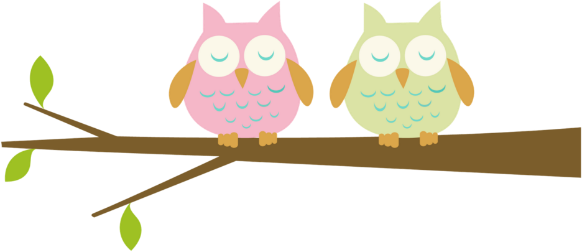 https://atheo.gr/yliko/math/dek/interaction_html5.htmlκαι να παρακολουθήσεις το μάθημα της Εκπαιδευτικής τηλεόρασης (6/5/2020) https://www.youtube.com/watch?v=byangx_zJ3UΒάλε τώρα τα δυνατά σου στη συμπλήρωση των παρακάτω ασκήσεων, χωρίς να βιάζεσαι, προσπαθώντας να μην κάνεις λάθοςΝα γράψεις με μορφή δεκαδικού αριθμού μόνο τα δεκαδικά κλάσματαπ.χ.    = 1,5          = (δεν είναι δεκαδικό)Να γράψεις τους παρακάτω δεκαδικούς με τη μορφή δεκαδικού κλάσματοςπ.χ.  4,59 = Να διατάξεις τους παρακάτω δεκαδικούς σε φθίνουσα σειρά (από τον μεγαλύτερο στον μικρότερο)0,350            0,305          3,05          0.035          30.5…………………. >…………………. >…………………. > …………………. > ………………….Να μετατρέψεις τους αριθμούς που δίνονται παρακάτω με λέξεις,  σε δεκαδικά κλάσματα και σε δεκαδικούς αριθμούςπ.χ.     67 χιλιοστά =  =0,067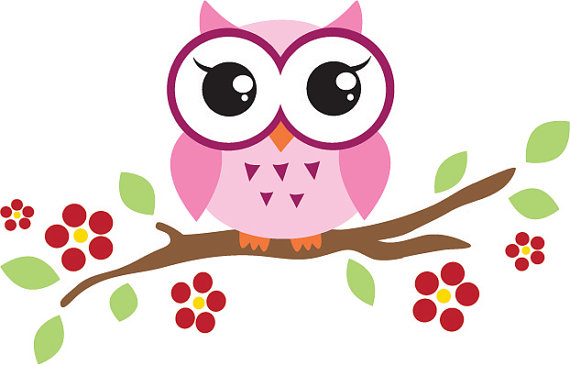 3 χιλιοστά 43 εκατοστά 170 χιλιοστά4 δέκατα 85 δέκατα 2.460 χιλιοστά Να χρωματίσεις  τους αριθμούς που είναι ανάμεσα στο 7,6 και το 8,5        7,26          8,453          8,569          7,06          8,29          7,848Να γράψεις πέντε (5) δεκαδικούς αριθμούς που βρίσκονται ανάμεσα στο 0,3 και στο 0,4              π.χ.   0,345Να  συμπληρώσεις στο κενό έναν δεκαδικό αριθμό  έτσι , ώστε να ισχύουν οι ανισότητες, όπως στο παράδειγμα π.χ.              0,9   <   0,957   <  14,7         <                  <   4,86,01      <                   <   6,1 8,35      <                   <   8,4615, 812  <                  <  15,83ΣΠΑΖΟΚΕΦΑΛΙΑ Έχω  στον νου μου έναν αριθμό o οποίοςΕίναι ανάμεσα στο 3,5 και στο 4,5Έχει δύο δεκαδικά ψηφία Το ψηφίο των δέκατων είναι διπλάσιο από το ψηφίο των εκατοστών Το ψηφίο των εκατοστών είναι άρτιος ( ζυγός ) Ποιον αριθμό  έχω στον νου μου ;Μπορεί να είναι και κάποιος άλλος ;Να  διαγράψεις  τον αριθμό που δεν ταιριάζει στις παρακάτω ισότητες ή ανισότητες        π.χ.     23,4 = 23,400 = 23,040  =23,4036,500   =  36,050   =  36,50   =36,5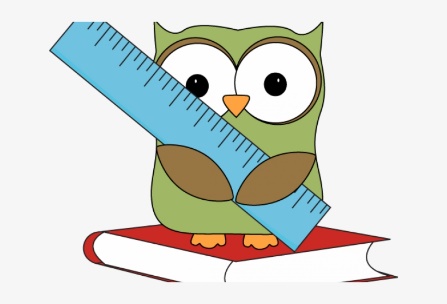 9,80  >  9,7 >   9,070   > 9,6990,5  <  90,54  < 90,6  <  90,07Τι γίνεται όμως όταν το κλάσμα,που μου ζητούν να μετατρέψω σε δεκαδικό αριθμό,ΔΕΝ ΕΙΝΑΙ ΔΕΚΑΔΙΚΟ;Ελέγχω αν έχω τη δυνατότητα να το μετατρέψω( με πολλαπλασιασμό ή με διαίρεση των όρων του) σε ισοδύναμο που έχει παρονομαστή το 10,το 100, το 1.000, δηλαδή σε ισοδύναμό του δεκαδικό κλάσμα Παράδειγμα= =   =0,75 =  =Παράδειγμα===0,75= =Τον παραπάνω τρόπο θα τον βρεις και στην εφαρμογή της σελίδας 10 του βιβλίου σου (Β’ τεύχος , Μάθημα 25) . Καλό θα ήταν να συμπληρώσεις ό,τι λείπει για να εμπεδώσεις αυτό που έμαθες.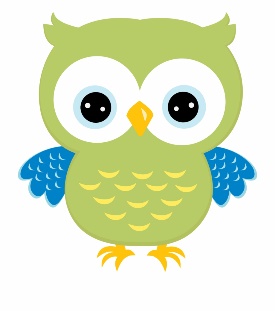 Και τώρα… ΩΡΑ ΓΙΑ ΠΑΙΧΝΙΔΙ !        http://sofixanthi.blogspot.com/2016/09/blog-post_29.htmlΚι αν τα παραπάνω παιχνίδια σού φάνηκαν εύκολα, δοκίμασε τις δυνάμεις σου και εδώ http://mia4sthneapolh.blogspot.com/2012/10/blog-post_2689.html  = ===  = == =Ο,8 =7,77 =50,60 =1,004 =3,007 =99,5 =0.87 =18,0 =0,02 =0,065 =